Приложение 1.Решение . В таблице 1 раскрыты формулы редактора электронных таблиц, которые необходимо было написать в столбце Е. Таблица 1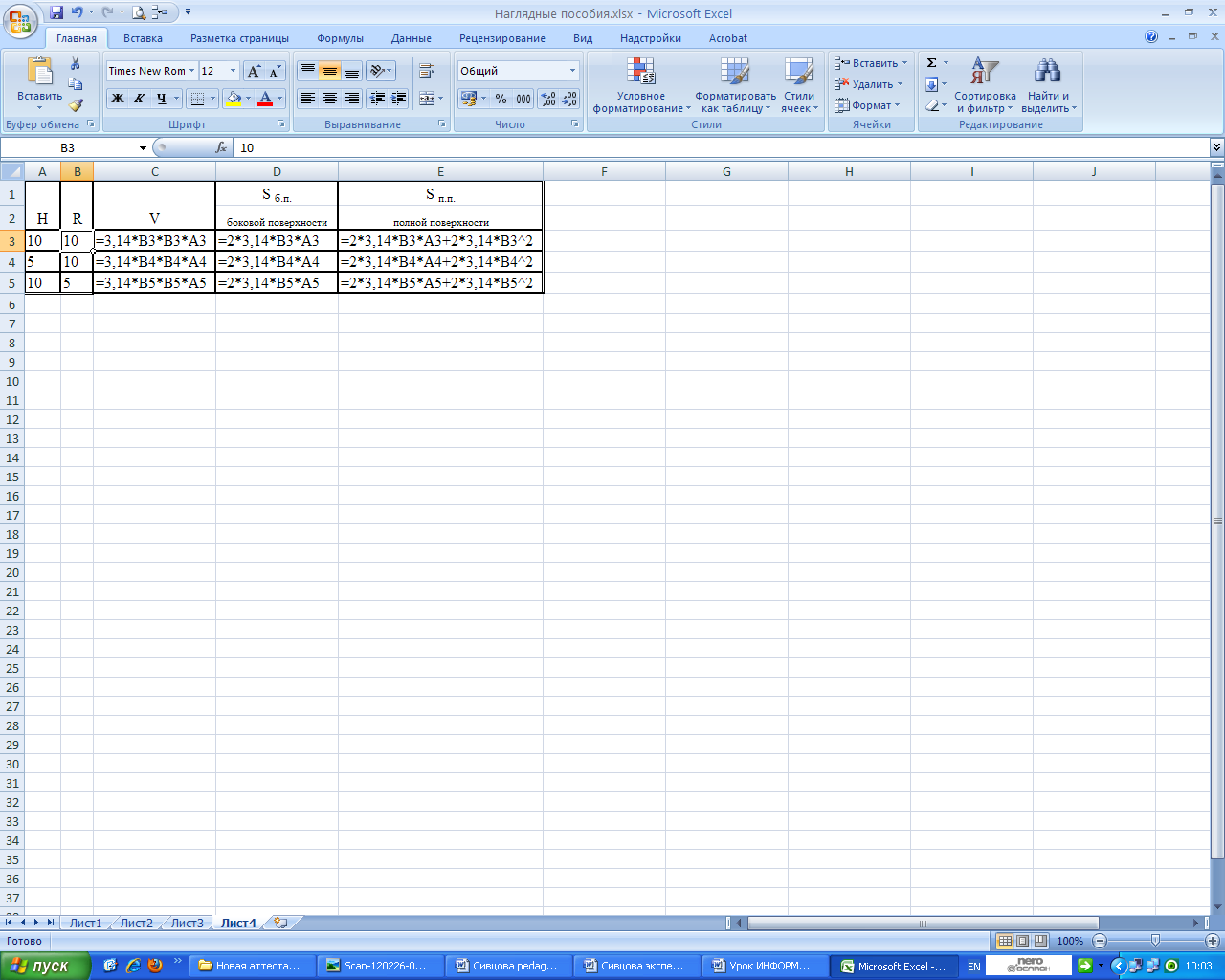 В таблице 2 приводятся числовые данные, которые необходимо было получить в результате решения. 4 строка не заполнена, так как в ней индивидуальные данные у каждого учащегося. Таблица 2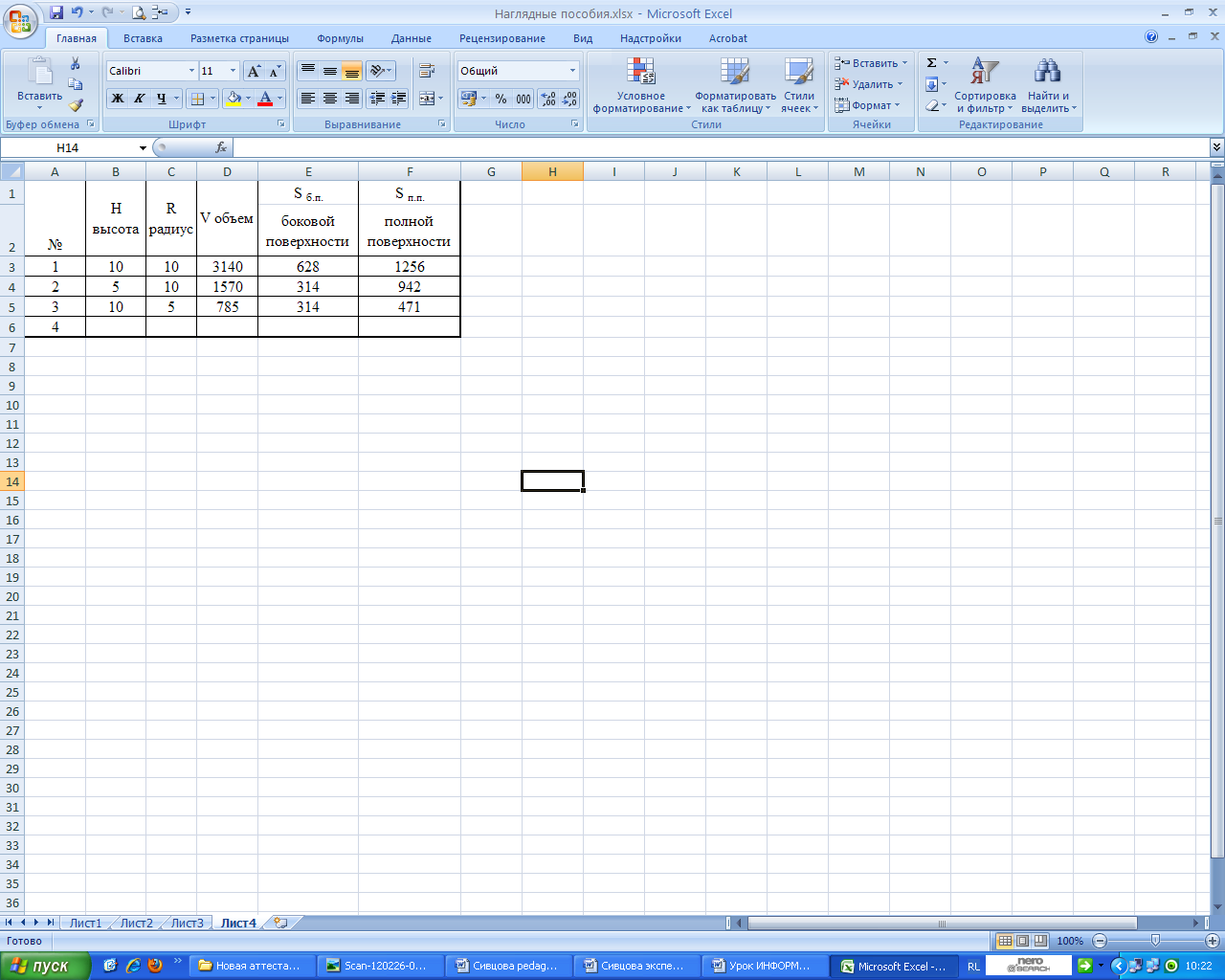 